Effects of the Black DeathRatatouille’s DefenseMany people began to doubt the Catholic Church since they could not explain why the Black Plague impacted them.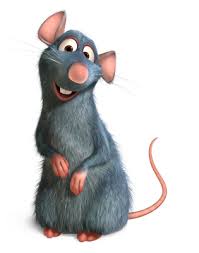 The Black Death caused Europe's population to decline killing millions of people.Black Death was responsible for the decline of Feudalism.The workforce had been destroyed -- farms were abandoned and buildings crumbled. During  the plague food was scarce because people were too sick to work.Trade slowed because Europe was unable to produce enough food.